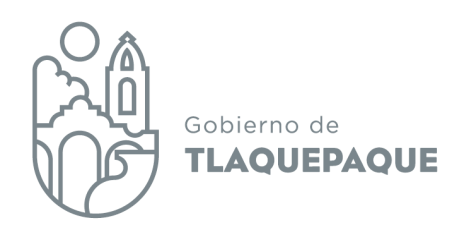 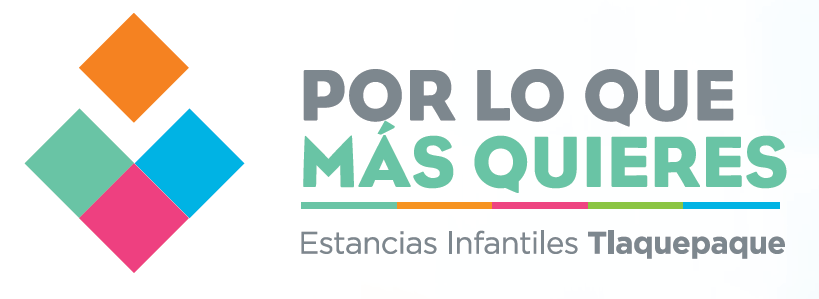 29 enero 2021PROGRAMA “BECAS PARA ESTANCIAS INFANTILES” ACTA DE SESIÓN ORDINARIACOMITÉ DICTAMINADOR__________________________________________________________________________________________________Siendo las 12:00 horas del día 29 de enerodel 2021, reunidos en la Sala de Juntas de la Coordinación de Desarrollo Económico y Combate a la Desigualdad,da inicio  la sesión ordinaria del Comité Técnico Dictaminador estando presentes:C.P. David Mendoza Pérez, en representación del Tesorero Municipal;C. Beatriz Gómez Galindo, en representación de la Regidora, Presidenta de la Comisión de Asistencia, Desarrollo Social y Humano; C. Octavio Huerta Díaz, en representación del Director de Participación Ciudadana; C. María de los Ángeles Cantero Villanueva,  en representación de la Coordinación General de Políticas Públicas; Lic. María Selene Sánchez Rodríguez., en representación de la Directora del DIF municipal;Lic. Vicente García Magaña, Coordinador General de Desarrollo Económico y Combate a la Desigualdad; Lic. Laura Eliezer Alcántar Díaz, Coordinadora de Programas Sociales de la Coordinación General de Desarrollo Económico y Combate a la Desigualdad. El Lic. Vicente García Magaña, da la bienvenida y agradece a los asistentes su presencia,  declarando quórum legal, posteriormente somete a consideración de los asistentes la aprobación del orden del día.ORDEN DEL DIALista de asistencia, declaración de quórum legal y aprobación del orden del día;Informe de los avaces del programa 2021;Propuesta de altas al padrón de personas beneficiairas.Asuntos variosUna vez aprobada el orden del día, se procede al siguiente punto,  para lo cual  se  da el uso de la voz a la L.T.S.  Araceli Hernández Márquez quien  presenta los avances del programa “Becas para Estancias Infantiles, Por lo que más quieres 2021”; informando que:Se inician los trabajos del programa Becas para Estancias Infantiles 2021 a partir de la publicación de la  CONVOCATORIA del programa “POR LO QUE MÁ QUIERES” el pasado 08 de enero, agendando citas vía telefónica para atender a las personas interesadas en inscribirse a este programa.Se inicia con la recepción de documentos y aplicación de Cédulas de Entrevista el 18 de enero del presente año.Al 29 de enero del año 2021 se tienen en registro 153 solicitudes con igual número de cédulas de entrevista aplicadas.Se contabilizan 197 visitas domiciliarias y a centros de trabajo de las personas solicitantes, realizando además un ejercicio de un aproximado de 120 llamas telefónicas a referencias de trabajo y personales para corroborar información de las personas solicitantes.Se presenta para aprobación del Comité Técnico Dictaminador un padrón de 103 personas beneficiarias (102 mujeres 01 hombre) con un total de 121 becas asignadas . 61  Menores de sexo femenino  y 60 del sexo masculino 17 personas solicitan doble apoyo y 01 persona solicita triple apoyo. 40 personas que solicitaron el apoyo NO resultaron viables por encontrarse falsedad de información en referencia laboral o no radican en el domicilio referido.Enseguida se presenta al Comité Técnico Dictaminador el 1er.  padrón de personas beneficiarias, mismo que fue aprobado por unanimidad.Se informa a los integrantes del Comité Técnico Dictaminador respecto a las medidas sanitarias que se aplican durante el proceso de entrevista, tanto  a las personas solicitantes del apoyo como al  personal de esta Coordinación de Programas Sociales, todo ello con el objetivo de preservar la salud refiriendo que aún nos encontramos atravesando por la contingencia  derivada del COVID19.Dentro de los asuntos varios informa el Lic.Vicente García Magaña, que se buscarán alternativas, junto con el Instituto Municipal   de la Mujer y para laIgualdad Sustantiva, para la impartición delos talleres de capacitación a las personas beneficiarias de este programa, mismo que pudiera  ser de manera virtual.No habiendo más asuntos a tratar, el Lic.Vicente García Magaña, dá por concluida la sesión agradeciendo la asistencia a  los participantes.La presente hoja de firmas, forma parte integral del Acta de la Sesión Ordinaria del Comité Dictaminador, del Programa Becas para Estancias Infantiles,  29 de enerodel 2021._____________________________________________________ C.P. David Mendoza PérezEn representación del Tesorero Municipal_____________________________________________________ C. Beatriz Gómez GalindoEn representación de la Regidora, Presidenta de la Comisión de Asistencia, Desarrollo Social y Humano _____________________________________________________ C. Octavio Huerta DíazEn representación del Director de Participación CiudadanaLa presente hoja de firmas, forma parte integral del Acta de la Sesión Ordinaria del Comité Dictaminador, del Programa Becas para Estancias Infantiles,  29 de enero del 2021._____________________________________________________ C. María de los Ángeles Cantero VillanuevaEn representación de la Coordinación General de Políticas Públicas_____________________________________________________ Lic. María Selene Sánchez RodríguezEn representación de la Directora del DIF municipal;_____________________________________________________ Lic. Vicente García MagañaCoordinador General de Desarrollo Económico y Combate a la Desigualdad _____________________________________________________ Lic. Laura Eliezer Alcántar Díaz Coordinadora de Programas Sociales FOLIONOMBRECOLONIANOMBRE DEL MENORPUNTOS1MONICA LIZETHAMARALCORTESLAS JUNTASLIZETH SARAHI NAVARRO AMARAL354MIRIAMSUAREZLOPEZCOLONIAL TLAQUEPAQUEJONATHAN MATEO RAMIREZ SUAREZ338MIRIAM HAYDEEVAZQUEZVARGASZONA CENTROKENNETH HAZIEL BARRERA VAZQUEZ3612KAREN LIZETHPONCERANGELFRACC PARQUES DE SANTA MARIAELIAS MARTIN DEL CAMPO PONCE3013ROSA MARIAGONZALEZLOPEZLOMA BONITA EJIDALMATEO ALEXANDER HERNANDEZ GONZALEZ3316CHARLYN CARELYGARCIARIVERAFRACC BALCONES DE SANTA MARIALIAM ZAID DE LOS SANTOS GARCIA3119MIRIAM LIZETHFLORESVAZQUEZLOMA BONITA EJIDALDYLAN ALEXIS FLORES VAZQUEZ32KATHERYNE ROUSE FLORES VAZQUEZ21CANDY VANESSACASTAÑEDABARBATOLUQUILLAALESSANDRA DE OLIVEIRA CASTAÑEDA3322MELISSA VIRIDIANAMENDOZAGONZALEZFRACC PARQUES DE SANTA MARIAMIRANDA MENDOZA GONZALEZ3023KATY YANETHLOPEZCHITICAZONA CENTROAITANA VALENTINA CAMARILLO LOPEZ3426ARACELI MONSERRATGARCIAGOMEZFRACC PARQUES DE SANTA MARIABYRON ALEXANDER GARCIA GOMEZ34EDER ISAAC TORRES GARCIA27IVONNE YAZARETHAZAMARGUERREROCOLONIAL TLAQUEPAQUEANGEL LEONEL AZAMAR GUERRERO3328SOCORRO GRICELIAMUNGUIACHAVEZFRACC PARQUES DE LA VICTORIAERIK RICARDO CABRERA MUNGUIA3329KARLA ELIZABETHROBLESJUAREZLA GUADALUPANAGENESIS ELIZABETH ROBLES JUAREZ3330ANDREAZARAGOZASUAREZZONA CENTROVALENTINA MICAELA GONZALEZ ZARAGOZA3031MARIA JUDITHMARESDE LA PAZFRACC PARQUES DE SANTA MARIAMATHIAS MARTINEZ MARES3232TANIA GRISELTRUJILLOSALDAÑAFRACC BALCONES DE SANTA MARIADIEGO YAEL TRUJILLO SALDAÑA3434DAIANA LIZETHZERMEÑOHERNANDEZFRACC PARQUES DE SANTA MARIAELIAS DAMIAN GUTIERREZ ZERMEÑO30ISAAC ALEJANDRO GUTIERREZ ZERMEÑO35MIRIAM VICTORINAAGUIRREJIMENEZLOMAS DE TLAQUEPAQUENAHARA AGUINAGA AGUIRRE3136ANA MARLENEMARTINEZGUTIERREZZONA CENTROAMNERIS KASSANDRA BRISEÑO MARINEZ2737JOHANA ELIZABETHMARQUEZBARAJASLAS JUNTASKIMBERLY ECHEVESTE MARQUEZ3138GEORGINA SARAHIMADRIGALROSALESFRACC PARQUES DE SANTA MARIAEMILIANO MINJAREZ MADRIGAL29MATEO MINJAREZ MADRIGAL41EVELYN MICHELLEMADRIGALGOMEZLAS HUERTASCESAR RODRIGO MADRIGAL GOMEZ3642LAURA LIZETLOPEZRAMOSLAS LIEBRESANGEL DE JESUSU GARCIA LOPEZ3343ANA KARENANDRADEMORANEL SAUZMIA ALEJANDRA GONZALEZ ANDRADE3244ANA LAURANUÑEZLOPEZFRACC VILLA FONTANALAURA SOFIA NUÑEZ LOPEZ3345LIZBETH ISELAHERNANDEZMUÑOZLAS JUNTASDYLAN EMMANUEL ESPINDOLA HERNANDEZ2946YADIRA ALEJANDRAGAONASANCHEZLINDA VISTAROSA AYMARA CABRERA GAONA3147MIRIAM GUADALUPEGOMEZJIMENEZFRANCISCO I MADEROSAMANTHA REGINA SOLANO GOMEZ3348ALMA LILIANAANAYAIBARRALAS JUNTASALAAM EZEQUIEL REYES ANAYA3849VIRGINIALARACASILLASFRANCISCO SILVA ROMEROBROON ADRIAN LARA CASILLAS3350CRISTINA CAROLINAPEREZNAVARROFRACC BALCONES DE SANTA MARIAFRIDA SARAHI PEREZ NAVARRO2953CINTHIA ELIZABETHCARRILLOOCEGUEDAJARDINES DE SANTA MARIAARANTZA VICTORIA RODRIGUEZ CARRILLO3154GABRIELAQUEVEDOROBLESTOLUQUILLAVALERIA SAGRARIO OROZCO QUEVEDO42RENATA DE JESUS OROZCO QUEVEDOALEJANDRA OROZCO QUEVEDO56ARELIN MINDALAYSANTILLANCOLMENARESALAMO ORIENTEPAOLA MIRANDA DE LA CRUZ SANTILLAN3357CANDI YULIANAESPINOZABARAJASSAN MARTIN DE LAS FLORES DE ABAXEL EFRAIN DIAZ ESPINOZA3759MARA ALELIRAMIREZVILLALOBOSFRACC LOS ALTOSISAAC VALENTE LOPEZ RAMIREZ33MILA ITZAE CAMPOS RAMIREZ60FERNANDA YUSELLGARCIAHERNANDEZSAN PEDRITOSOFIA VERONICA SANCHEZ GARCIA3261MELINACERVANTESHUERTALAS LIEBRESJOSHUA SAID LANDA CERVANTES3463ERIKA LORENAGUERREROALFAROZONA CENTRORAMSES NICOLAS GALAN GUERRERO36NEFERTYTI SOFIA GALAN GUERRERO64KAREN VANESSAMACIELDIAZFRACC CAMICHINES ALBORADAKALEB LEONEL MACIEL DIAZ32KEYLA GERALDINE MACIEL DIAZ65LAURA ELENAVAZQUEZCISNEROSFRACC VILLAS DE SAN MIGUELMARIA FERNANDA VAZQUEZ CISNEROS3366ALMA LIDIAGONZALEZRODRIGUEZLA DURAZNERAAMERICA MAYTE REYES GONZALEZ3467JESSICA ARACELIGARCIAVALENCIALA DURAZNERADONOVAN ARTIGA GARCIA3168JOHANAESPANTAHERNANDEZCOLONIAL TLAQUEPAQUEEMILY ENCISO ESPANTA3169KARLA LETICIAZAMORAMARTINEZFRACC PARQUES DE SANTA MARIAKAEL ELIAN VAZQUEZ ZAMORA3170SANDRA ELIZABETHMONTESGARCIAFRANCISCO SILVA ROMEROATHENA SCARLETT JIMENEZ MONTES31THAMARA LIZBETH DEORTA MONTES73MEDHISON ARACELICURIELREYESFRACC PARQUES DE SANTA MARIAMADISON FERNANDA TORRES CURIEL2774CLAUDIA REBECARAMOSROMANEL SAUZDARIO ZAID TERRAZAS RAMOS3876MARTHAMORALESFLORESZONA CENTROISAAC DAVID MENDEZ MORALES4477LORENAOROZCOVAZQUEZEL CAMPESINOVALENTINA SARAHI ZAMARRIPA OROZCO3078KARLA ALICIAPALACIOSRODRIGUEZNUEVA SANTA MARIAALEXA VICTORIA PATIÑO PEREZ3379MARIA DEL ROSARIOREYESRAMIREZJARDINES DE SANTA MARIAMIRANDA SARAHI ROMAN REYES3180MIREYALOPEZZARAGOZAFRACC LOS ALMENDROSMAXIMO ANDRE PRECIADO LOPEZ3181NELIDA GABRIELABALTAZARMARTINEZFRACC PARQUES DE SANTA MARIAGABRIEL ALEJANDRO HUIZAR BALTAZAR3184ADRIANACENTENOHERNANDEZSAN PEDRITOSANTIAGO NATHANIEL CENTENO HERNANDEZ3386MARIA CANDELARIANUÑEZAVILASAN PEDRITOJESEN NICOLAS ARENAS GONZALEZ3387CLARA GRECIACARREONMONTESLAS HUERTASIKTAN RAFAEL CASTAÑEDA CARREON4988BELENGONZALEZRUVALCABAEL SAUZDANNA LUCRECIA RAMIREZ GONZALEZ34PAULA MARIAN RAMIREZ GONZALEZ89YADIRANAVARROZAMBRANOFRACC PRADOS TLAQUEPAQUEJORGE ISAIAS ROJAS NAVARRO31SOFIA ALONDRA ROJAS NAVARRO90SARA JANETHLOPEZRESENDESFRACC INFONAVIT REVOLUCIONJESUS GUTIERREZ LOPEZ4492MARIA DOLORESHERNANDEZARROYOLAS LIEBRESVICTORIA GISELL REYES HERNANDEZ3494LIZETH VIRIDIANASALAZARDIAZLAS LIEBRESTADEO ISRAEL OROZCO SALAZAR3296ERIKA SALUDBELTRANACOSTALINDA VISTASAFIA ISABEL COCULA BELTRAN4297CYNTHIAVAZQUEZRODRIGUEZFRACC BALCONES DE SANTA MARIASANTIAGO EMILIANO CONTRERAS VAZQUEZ2798ROCIO ABRIL ESTEFANIAJIMENEZPADILLALINDA VISTAABRIL SELENE OLIVARES JIMENEZ30102NANCY BERENICECAMARENAORTIZFRACC GEOVILLAS LOS OLIVOSBETZABETH SINAI RODRIGUEZ CAMARENA41103ANDREA IZKARETTEGUERREROALCALATOLUQUILLAALEXA MIRANDA PLASCENCIA GUERRERO33104MONICA ALEJANDRALOPEZRAMOSLAS LIEBRESSAMANTHA NICOLE JUAREZ LOPEZ35106LUZ DEL CARMENGUZMANARECHIGANUEVA SANTA MARIASAULO ASAEL AGUILAR GUZMAN29107NORMA ELIZABETHREYESNAVARROLAS LIEBRESADISON VALERIA JIMENEZ REYES57108LAURA LETICIACAZARESROBLESLOS PUESTOSJAZMIN VEGA CAZARES31109ROCIO LIZETHHERNANDEZRODRIGUEZFRACC BALCONES DE SANTA MARIADOMINIC SANTAMARIA HERNANDEZ29110ATHZIRI JOCELYNCRUZCONDEFRACC HACIENDAS DEL REALMATEO HISAO YUSSO CRUZ29111CARMEN ARELYAVALOSESPINOSAFRACC CAMICHINES ALBORADALUIS FELIPE AVALOS ESPINOSA30112MARIA DE JESUSVELAZQUEZMOYALAS JUNTASDANTE MAXIMILIANO LAZARO VELAZQUEZ31113KAREN BEATRIZALVAREZGUARDADOFRACC PARQUES DEL PALMARJUAN AIDAN MEDINA ALVAREZ31XIMENA AILANY MEDINA  ALVAREZ115ANDREAPELESTORESCAMILLALOMA BONITA EJIDALDIEGO ANDRE PELESTOR ESCAMILLA32118ALMAGOMEZMENDOZALA MEZQUITERAIAN FERNANDO BERNAL GOMEZ32119MARIA GUADALUPEVAZQUEZVAZQUEZFRACC CAMICHINES RESIDENCIALFABIANA YAMILETH PRADO VAZQUEZ34120BRENDA CITLALLICMEDINAROJASLAS HUERTASALIS ARIADNA LLAMAS MEDINA44122FERNANDA JAZMINBAUTISTAMORAFRACC BALCONES DE SANTA MARIAOLIVER CALEB BAUTISTA MORA33123LAURA LETICIAPEREZTEJEDASAN PEDRITOANGELA MARIEL SALAZAR PEREZ33124FERNANDA NAYELIPEREZOROSFRACC PARQUES DE SANTA MARIAALEXA YAMILETH TRINIDAD PEREZ28127BLANCA FABIOLAVILLANUEVAVAZQUEZVALLE DE LA MISERICORDIAGALA ROMINA JIMENEZ VILLANUEVA32128MARISOLGONZALEZDIAZLA DURAZNERAJIMENA MONTSERRAT LOPEZ GONZALEZ30RICARDO JAMID LOPEZ GONZALEZ129EVA ALEJANDRAMARTINEZRIVERAFRACC BALCONES DE SANTA MARIAANGEL MATIAS GONZALEZ MARTINEZ44CARLOS LEONEL GONZALEZ MARTINEZ130DENISSE ELIZETHSOLISORTEGALINDA VISTAALLISON ARIANI RODRIGUEZ SOLIS31RENATA VALENTINA RODRIGUEZ SOLIS131SANDRA JEANETTOLIVERASIERRAZONA CENTROALEXA JANETH DELGADO OLIVERA38RENATA VALENTINA RODRIGUEZ SOLIS132MARIA ISABELMARTINEZMORAFRACC BALCONES DE SANTA MARIAMATIAS OLVERA MARTINEZ57133PAOLA LIZETHGALINDOALVAREZJARDINES DE SANTA MARIAISMAEL GAMA GALINDO45134ANA KARENVALDIVIACARBAJALFRACC EL ALAMOMARIA LUISA VALDIVIA CARBAJAL30136SUSANACRUZPEREZZONA CENTROIVANNA MACIAS CRUZ29ERICK MANUEL MACIAS CRUZ138DALIAPEREZRAMIREZLAS JUNTASANDREA VALENTINA ROMERO PEREZ32139JUAN RICARDOGARCIAGAONANUEVA SANTA MARIAJADE NAOMI GARCIA DE LEON33140ILLIANA KARINAROSALESORTIZLOMAS DEL TAPATIOANDERZZON RICARDO VEGA ROSALES29ALEJANDRO RAFAEL VEGA ROSALES141ANGELICA NALLELYROQUEMEDINALA DURAZNERAEMILY DALLANA VAZQUEZ ROQUE34142LOURDESNAVARROPEREZZONA CENTROSANTIAGO EDUARDO EGURVIDE NAVARRO28144DALIA LIZBETHRUEDAGONZALEZJARDINES DE SANTA MARIADANIEL EMILIANO DELGADILLO RUEDA32146ANA RUBIMARTINEZCORTESNUEVA SANTA MARIAEDSON MILAN ARREOLA MARTINEZ33147ANGELICAGONZALEZOTHONFRANCISCO I MADEROVALENTINA GUADALUPE DURAN GONZALEZ48150CLAUDIA IVETTELOPEZFLORESCOLONIAL TLAQUEPAQUEDANELLY JANINE GOMEZ LOPEZ26151LORENA BERENICERUIZSILVASAN PEDRITOERICK LEON ROCIO RUIZ34